APRENDEMOS HISTORIAS DE LA HISTORIALa seño nos  contó la historia de la muela del juicio y de porqué el hombre primitivo las necesitaba y ahora ya no nos hacen tanta falta… por eso dan TANTA LATA!!!!!!!!!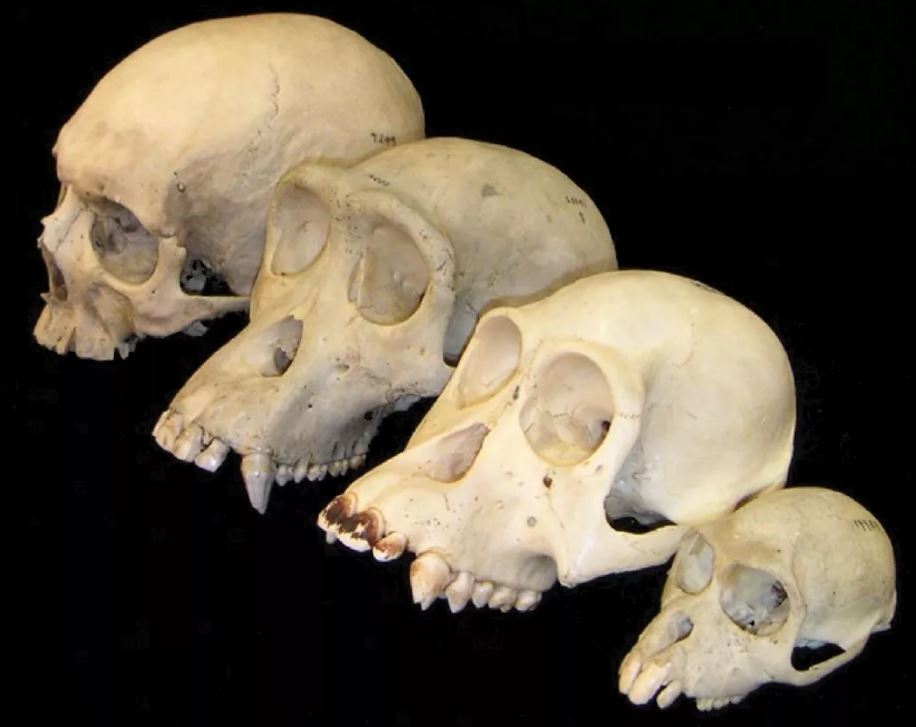 Y es que según  lo que comas y como lo cocines los dientes son de una forma u otra, así los herbívoros no tienen la dentadura igual que los carnívorosHEMOS VISTO SUS MANDÍBULAS.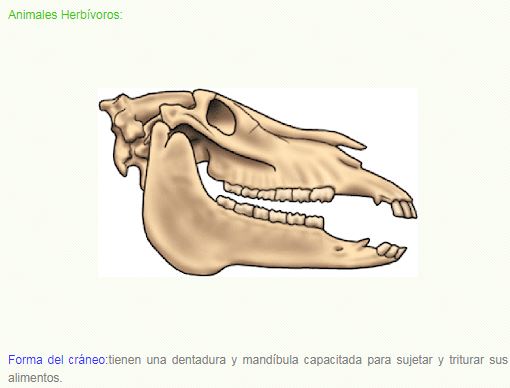 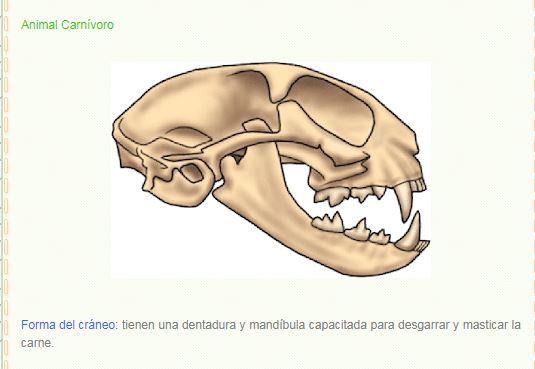 